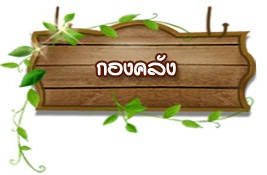 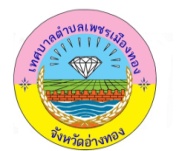 จดหมายข่าว  ฉบับที่  5/2562  ประจำเดือน  กุมภาพันธ์  2562******************************************************************************รายงานผลการจัดเก็บรายได้ภาษีจัดเก็บรายได้ (บาท)เดือน กุมภาพันธ์  2562จัดเก็บรายได้ทั้งปี (บาท)( 1ตุลาคม 2561 – ปัจจุบัน)ภาษีโรงเรือนและที่ดิน38,235.4455,616.69ภาษีบำรุงท้องที่7,647.5036,264.60ภาษีป้าย8,894.409,294.40อากรฆ่าสัตว์6,96036,500ค่าธรรมเนียมเก็บขยะมูลฝอย13,220142,310รวม74,957.34279,985.69